Samenvatting Natuurkunde Hoofdstuk 7Paragraaf 1:Veel stoffen in de natuur vindt je in mengsel vorm. Je moet ze eerst scheiden van stoffen die je niet nodig hebt. Alleen goud en diamant zijn zuivere stoffen uit de natuur.Er zijn 3 scheidingmethodes:Extraheren  gebruik je om een onoplosbare stof te scheiden van een oplosbare stof, met een oplosmiddel.Filtreren  vaste stof scheiden van een vloeistof, door het mengsel in het filter te gieten.Indampen  opgeloste stof scheiden van oplosmiddel. Je verhit de oplossing zodat het oplosmiddel verdampt ( opgeloste stof kristalliseert en blijft achter )Vaak gebruik je de scheidingmethodes na elkaar eerst 1 dan 2 en dan 3.ZuiverenAls je een scheidingsmethode gebruikt dan selecteer je de moleculen. Als je alle moleculen geselecteerd hebt en dan van en dan van elkaar hebt gescheiden. Spreek je van een 100 % zuivere stof!Paragraaf 2:In het deeltjesmodel hebben moleculen 3 belangrijke eigenschappen:De moleculen van een stof veranderen niet. ( de moleculen in een stof blijven hetzelfde of de stof nu vloeibaar, vast of gasvorming zijn).De moleculen van een stof bewegen voortdurend ( hoe hoger de temperatuur hoe sneller de moleculen bewegen).De moleculen van een stof trekken elkaar aan ( hoe dichter de moleculen bij elkaar hoe sterker de aantrekkingskracht). Fasen van deeltjesmodel: Vaste stof  moleculen hebben een vaste plaats, ze bewegen altijd heel snel op hun plaats. De afstand is klein, aantrekkingskracht groot.Vloeistof  moleculen hebben geen vaste plaats, bewegen voortdurend langs elkaar heen. Aantrekkingskracht is klein.Gas  moleculen bewegen los, afstand erg groot, aantrekkingskracht heel klein.Makkelijk samenpersen.Veel vaste stoffen vormen kristallen. Elke stof heeft een eigen vorm.Paragraaf 3:Gasdruk:Gasdruk  voortdurend botsen van moleculen, tegen de wanden van een ruimte. Die botsingen zorgen voor een constante druk tegen de wanden.Hoe meer gas moleculen in een ruimte hoe groter de druk. De gasdruk meet je met een manometer.Gasdruk en temperatuur:Als de temperatuur van het gas stijgt dan gaan de moleculen sneller bewegen en ze komen ook steeds sneller en vaker tegen de wanden aan. De gasdruk neemt dus toe.De gasdruk is 0 als temperatuur  -273 is of 0 K.Kelvinschaal:0 K is -273               K  = - 2730  is 273 K                 K = + 273Paragraaf 4:Water = H2OZuurstof = CO2Atomen:Moleculen zijn opgebouwd uit atomen.Er zijn verschillende manier om stoffen te ontleden:Water  toestel van Hoffman ( er gaat stroom door het toestel, water verdwijnt langzaam. Er ontstaan 2 nieuwe stoffen  waterstof en zuurstof  deze 2 zijn elementen.Atomen bestaan uit:ProtonenNeutronen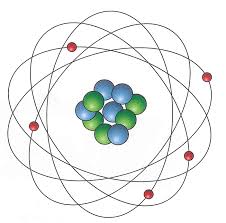 ElektronenBouw atomen:Iedere atoom bestaat uit een kern met elektronen eromheen.Atoomkern  opgebouwd uit protonen en neutronen.Proton  hele kleine massa, (elektrisch) positief geladen.Neutron  hele kleine massa net als proton, geen elektrische lading.Elektron  nog kleinere massa als neutron en proton. Lading even groot als proton alleen negatief.Een atoom heeft evenveel protonen als elektronen. Elektrisch neutraalIsotopen:Massa van atoom kan verschillen, het massa getal noem je een isotoop.Isotopen geven de maten van de hele massa: Neutronen Protonen Elektronen 